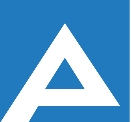 Agenţia Naţională pentru Ocuparea Forţei de MuncăCOMISIA DE CONCURS Lista candidaţilor care au promovat concursul pentru ocuparea funcţiilor publice vacanteNr. d/oNume, PrenumeLocul pe care s-a plasat candidatulSpecialist principal în cadrul direcției ocuparea forței de muncă FloreștiSpecialist principal în cadrul direcției ocuparea forței de muncă FloreștiSpecialist principal în cadrul direcției ocuparea forței de muncă Florești1.Cocerovschi MarianaISpecialist principal în cadrul direcției ocuparea forței de muncă Sorocean AnaSpecialist principal în cadrul direcției ocuparea forței de muncă Sorocean AnaSpecialist principal în cadrul direcției ocuparea forței de muncă Sorocean Ana1.Sorocean AnaISpecialist principal în cadrul direcției ocuparea forței de muncă CimișliaSpecialist principal în cadrul direcției ocuparea forței de muncă CimișliaSpecialist principal în cadrul direcției ocuparea forței de muncă CimișliaVîlcova AnastasiaI